ΕΠΙΤΡΟΠΗ ΔΙΕΡΕΥΝΗΣΗΣ ΑΕΡΟΠΟΡΙΚΩΝ ΑΤΥΧΗΜΑΤΩΝ & ΣΥΜΒΑΝΤΩΝ ΚΥΠΡΟΥ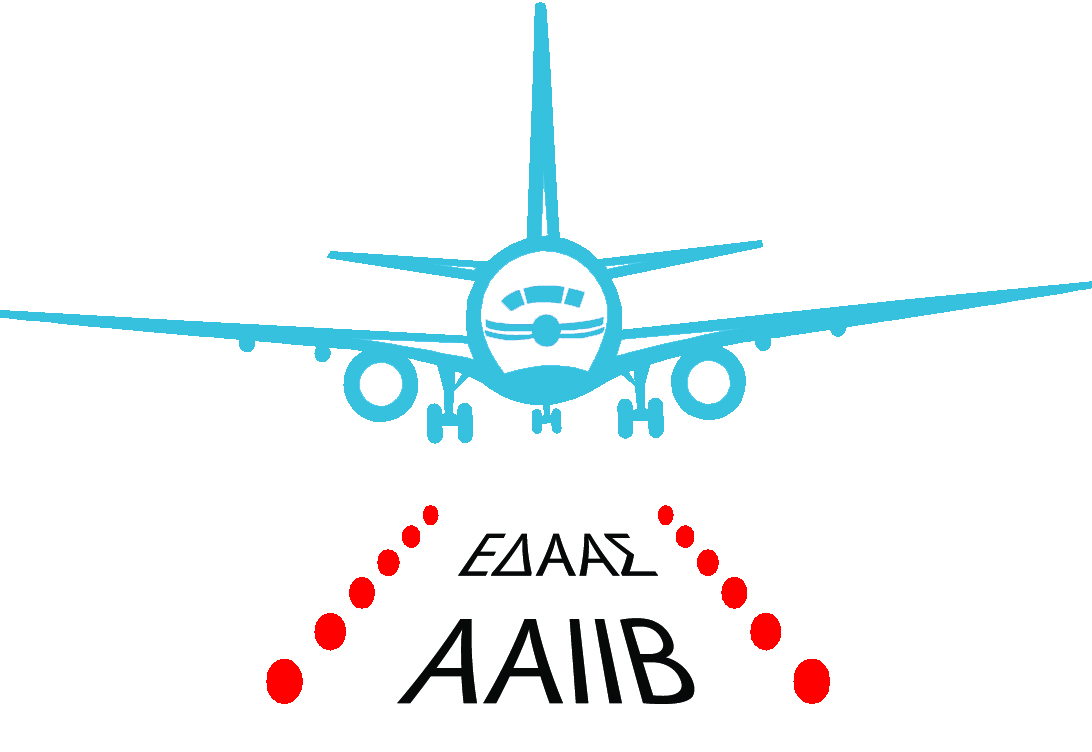 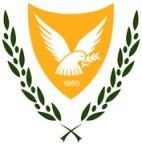 AIRCRAFT ACCIDENT AND INCIDENT INVESTIGATION BOARD OF CYPRUSReport Form - 	                                    Accident	        S        Serious Incident                   Owner, Operator        P           Pilot in Command            I                      Instructor                                                       Tick as appropriate √           REPORT FORM		Signature: 	………………………………………..Name:	………………………………………..			Reporting OfficerDate:		………………………………………..In order to assist the AAIIB further in the investigation of this occurrence, please complete this Report Form to the best of your ability providing details of the event.Please then sign it to confirm the accuracy of all details therein, and return the completed form within fourteen days to the Chief Inspector of Air Accidents at the address below.If you have any difficulties in completing this Form or any other queries relating to the occurrence please contact the AAIIB (see contact details below).Should additional information be required, an Inspector of Air Accidents will contact you in due course.It is recommended that you retain a copy of your completed form for your recordsIn Accordance with Annex 13 to the International Civil Aviation Organisation Convention, Regulation (EU) No 996/2010, and Cyprus Aircraft Accident & Incident Investigation Law of 2015, the sole purpose of these investigations is to prevent aviation accidents and serious incidents occurring in the future.It is not the purpose of these investigations to apportion blame or liability.Πύργος Ελέγχου Εναέριας Κυκλοφορίας 1ος Όροφος. Γραφείο 214 – Διεθνής Αερολιμένας Λάρνακας  Τηλ:.+357 -24643086/87,  +357 24802913/915/919 T.K 43086 6650 Λάρνακα Φαξ: +357 24643052, Ιστοσελίδα: www.aaiib.gov.cyAir Traffic Control Tower, 1st floor, 214 office – Larnaca International Airport, Tel: +357 -24643086/87 +357 -24802913/915/919                                                    P.O BOX 43086 6650 Larnaca                      Fax:+357-24643052, Website: www.aaiib.gov.cy                             Occurrence notification                                                                         
                                     Send to :   Email address :   aaiib@mcw.gov.cy

                                                                                        Fax  : +357-24643052                                                                                Occurrence notification                                                                         
                                     Send to :   Email address :   aaiib@mcw.gov.cy

                                                                                        Fax  : +357-24643052                                                                                Occurrence notification                                                                         
                                     Send to :   Email address :   aaiib@mcw.gov.cy

                                                                                        Fax  : +357-24643052                                                                                Occurrence notification                                                                         
                                     Send to :   Email address :   aaiib@mcw.gov.cy

                                                                                        Fax  : +357-24643052                                                                                Occurrence notification                                                                         
                                     Send to :   Email address :   aaiib@mcw.gov.cy

                                                                                        Fax  : +357-24643052                                                                                Occurrence notification                                                                         
                                     Send to :   Email address :   aaiib@mcw.gov.cy

                                                                                        Fax  : +357-24643052                                                                                Occurrence notification                                                                         
                                     Send to :   Email address :   aaiib@mcw.gov.cy

                                                                                        Fax  : +357-24643052                                                                                Occurrence notification                                                                         
                                     Send to :   Email address :   aaiib@mcw.gov.cy

                                                                                        Fax  : +357-24643052                                                                                Occurrence notification                                                                         
                                     Send to :   Email address :   aaiib@mcw.gov.cy

                                                                                        Fax  : +357-24643052                                                                                Occurrence notification                                                                         
                                     Send to :   Email address :   aaiib@mcw.gov.cy

                                                                                        Fax  : +357-24643052                                                                                Occurrence notification                                                                         
                                     Send to :   Email address :   aaiib@mcw.gov.cy

                                                                                        Fax  : +357-24643052                                                                                Occurrence notification                                                                         
                                     Send to :   Email address :   aaiib@mcw.gov.cy

                                                                                        Fax  : +357-24643052                                                                                Occurrence notification                                                                         
                                     Send to :   Email address :   aaiib@mcw.gov.cy

                                                                                        Fax  : +357-24643052                                                   for accidents the identifying abbreviation ACCID, for serious incidents INCID;ACCID(Accident)ACCID(Accident)INCID(Serious Incident)INCID(Serious Incident)INCID(Serious Incident)INCID(Serious Incident)INCID(Serious Incident)INCID(Serious Incident)Incident(optional)Incident(optional)Incident(optional)Incident(optional)manufacturer, model, nationality, flight number and registration marks, and serial number of the aircraft;name of owner, operator and hirer, if any, of the aircraft;name of the pilot-in-command, name of co-pilot for communications purpose and nationality of crew and passengers;date and time (local time or UTC) of the accident or serious incident;(dd/mm/yyyy – hh:mm)local date:      local time:      (dd/mm/yyyy – hh:mm)local date:      local time:      (dd/mm/yyyy – hh:mm)local date:      local time:      (dd/mm/yyyy – hh:mm)local date:      local time:      (dd/mm/yyyy – hh:mm)local date:      local time:      (dd/mm/yyyy – hh:mm)UTC date:      UTC time:      (dd/mm/yyyy – hh:mm)UTC date:      UTC time:      (dd/mm/yyyy – hh:mm)UTC date:      UTC time:      (dd/mm/yyyy – hh:mm)UTC date:      UTC time:      (dd/mm/yyyy – hh:mm)UTC date:      UTC time:      (dd/mm/yyyy – hh:mm)UTC date:      UTC time:      (dd/mm/yyyy – hh:mm)UTC date:      UTC time:      last point of departure and point of intended landing of the aircraft;Last point of departure:      Point of intended landing:      Last point of departure:      Point of intended landing:      Last point of departure:      Point of intended landing:      Last point of departure:      Point of intended landing:      Last point of departure:      Point of intended landing:      Last point of departure:      Point of intended landing:      Last point of departure:      Point of intended landing:      Last point of departure:      Point of intended landing:      Last point of departure:      Point of intended landing:      Last point of departure:      Point of intended landing:      Last point of departure:      Point of intended landing:      Last point of departure:      Point of intended landing:      position of the aircraft with reference to some easily defined geographical point and latitude and longitude;number of crew and passengers; aboard, killed and seriously injured; others, killed and seriously injured;Persons on boardFatalSerious injuryMinorcrewcrewcrewcrewcrewcrewcrewcrewcrewcrewcrewcrewpaxpaxpaxpaxpaxpaxpaxpaxpaxpaxpaxpaxothersothersothersdescription of the accident or serious incident and the extent of damage to the aircraft so far as is known;physical characteristics of the accident or serious incident area, as well as an indication of access difficulties or special requirements to reach the site;presence and description of dangerous goods on board the aircraft. No               Yes – If yes, UN#       No               Yes – If yes, UN#       No               Yes – If yes, UN#       No               Yes – If yes, UN#       No               Yes – If yes, UN#       No               Yes – If yes, UN#       No               Yes – If yes, UN#       No               Yes – If yes, UN#       No               Yes – If yes, UN#       No               Yes – If yes, UN#       No               Yes – If yes, UN#       No               Yes – If yes, UN#      Operation Type(If information is available)Commercial aviation    General aviation           Commercial aviation    General aviation           Commercial aviation    General aviation           Commercial aviation    General aviation           Scheduled      Non-scheduledScheduled      Non-scheduledScheduled      Non-scheduledScheduled      Non-scheduledScheduled      Non-scheduledPassenger  Cargo         Passenger  Cargo         Passenger  Cargo         Level of damage to aircraft(If information is available)Destroyed				Substantial	Minor					None		Destroyed				Substantial	Minor					None		Destroyed				Substantial	Minor					None		Destroyed				Substantial	Minor					None		Destroyed				Substantial	Minor					None		Destroyed				Substantial	Minor					None		Destroyed				Substantial	Minor					None		Destroyed				Substantial	Minor					None		Destroyed				Substantial	Minor					None		Destroyed				Substantial	Minor					None		Destroyed				Substantial	Minor					None		Destroyed				Substantial	Minor					None		identification of the originating authority
(Name – Address – Email – Phone) 